Od:	xxxOdesláno:	pátek 4. srpna 2023 13:56Komu:	xxxKopie:	xxxPředmět:	RE: Objednávka č. 3610004554Přílohy:	3610004554_TM signed.pdfDobrý den,Zasílám zpět podepsanou objednávku. Pěkný denS pozdravem xxxT-Mobile Czech Republic a.s. Tomíčkova 2144/1, 148 00 Praha 4 xxxWeb: http://t-mobile.cz/Netiskněte prosím tento e-mail, pokud to není nutnéFrom: xxxSent: Wednesday, August 2, 2023 10:30 AMTo: xxxCc: xxxSubject: Objednávka č. 3610004554 Dobrý den,přílohou Vám zasíláme výše uvedenou objednávku.Vzhledem k povinnosti uveřejňovat veškeré smlouvy v hodnotě nad 50 tis. Kč bez DPH v Registru smluv vyplývající ze zákona č. 340/2015 Sb., Vás žádámeo potvrzení objednávky, a to nejlépe zasláním skenu objednávky podepsané za Vaši stranu osobou k tomu oprávněnou tak, aby bylo prokazatelnéuzavření smluvního vztahu. Uveřejnění v souladu se zákonem zajistí objednatel - Národní agentura pro komunikační a informační technologie, s.p.S pozdravem a přáním příjemného dnexxx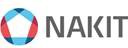 Národní agentura pro komunikační a informační technologie, s. p.Kodaňská 1441/46, 101 00 Praha 10 – Vršovice, Česká republikawww.nakit.cz